ПРИМОРСКИЙ КРАЙДУМА УССУРИЙСКОГО ГОРОДСКОГО ОКРУГАРЕШЕНИЕот 26 декабря 2013 г. N 846-НПАО ПОЛОЖЕНИИ О ПОРЯДКЕ ПРЕДСТАВЛЕНИЯ ЛИЦАМИ, ЗАМЕЩАЮЩИМИДОЛЖНОСТИ МУНИЦИПАЛЬНОЙ СЛУЖБЫ В ОРГАНАХ МЕСТНОГОСАМОУПРАВЛЕНИЯ УССУРИЙСКОГО ГОРОДСКОГО ОКРУГАСВЕДЕНИЙ О СВОИХ РАСХОДАХ, А ТАКЖЕ О РАСХОДАХСВОИХ СУПРУГИ (СУПРУГА) И НЕСОВЕРШЕННОЛЕТНИХ ДЕТЕЙПринятоДумой Уссурийскогогородского округа26 декабря 2013 годаВ соответствии с федеральными законами от 6 октября 2003 года N 131-ФЗ "Об общих принципах организации местного самоуправления в Российской Федерации", от 3 декабря 2012 года N 230-ФЗ "О контроле за соответствием расходов лиц, замещающих государственные должности, и иных лиц их доходам", от 25 декабря 2008 года N 273-ФЗ "О противодействии коррупции", руководствуясь статьями 22, 52 Устава Уссурийского городского округа:1. Утвердить Положение о порядке представления лицами, замещающими должности муниципальной службы в органах местного самоуправления Уссурийского городского округа сведений о своих расходах, а также о расходах своих супруги (супруга) и несовершеннолетних детей (прилагается).(в ред. Решений Думы Уссурийского городского округа от 29.03.2016 N 391-НПА, от 20.12.2016 N 536-НПА)2. Настоящее решение вступает в силу со дня его официального опубликования.Глава Уссурийского городского округаС.П.РУДИЦАПриложениек решениюДумы Уссурийскогогородского округаот 26.12.2013 N 846-НПАПОЛОЖЕНИЕО ПОРЯДКЕ ПРЕДСТАВЛЕНИЯ ЛИЦАМИ, ЗАМЕЩАЮЩИМИ ДОЛЖНОСТИМУНИЦИПАЛЬНОЙ СЛУЖБЫ В ОРГАНАХ МЕСТНОГО САМОУПРАВЛЕНИЯУССУРИЙСКОГО ГОРОДСКОГО ОКРУГА СВЕДЕНИЙ О СВОИХ РАСХОДАХ,А ТАКЖЕ О РАСХОДАХ СВОИХ СУПРУГИ (СУПРУГА)И НЕСОВЕРШЕННОЛЕТНИХ ДЕТЕЙ1. Настоящим Положением определяется порядок представления лицом, замещающим должность муниципальной службы в органах местного самоуправления Уссурийского городского округа (далее - должностное лицо), включенную в перечни, утвержденные нормативными правовыми актами Уссурийского городского округа, сведений о своих расходах, а также о расходах своих супруги (супруга) и несовершеннолетних детей по каждой сделке по приобретению земельного участка, другого объекта недвижимости, транспортного средства, ценных бумаг (долей участия, паев в уставных (складочных) капиталах организаций, цифровых финансовых активов, цифровой валюты) (далее - сведения о расходах), совершенной им, его супругой (супругом) и (или) несовершеннолетними детьми в течение календарного года, предшествующего году представления сведений (далее - отчетный период), если общая сумма таких сделок превышает общий доход данного лица и его супруги (супруга) за три последних года, предшествующих отчетному периоду, и об источниках получения средств, за счет которых совершены эти сделки.(в ред. Решений Думы Уссурийского городского округа от 31.03.2015 N 139-НПА, от 20.12.2016 N 536-НПА, от 24.02.2021 N 358-НПА, от 28.06.2022 N 677-НПА)2. Сведения о расходах представляются:(в ред. Решения Думы Уссурийского городского округа от 29.03.2016 N 391-НПА)а) муниципальными служащими Думы Уссурийского городского округа - специалисту, ответственному за ведение кадрового учета в Думе Уссурийского городского округа;(в ред. Решений Думы Уссурийского городского округа от 22.12.2015 N 326-НПА, от 20.12.2016 N 536-НПА)б) муниципальными служащими Контрольно-счетной палаты Уссурийского городского округа - специалисту, ответственному за ведение кадрового учета в Контрольно-счетной палате Уссурийского городского округа;в) первым заместителем главы администрации, заместителями главы администрации Уссурийского городского округа, советником главы администрации Уссурийского городского округа, помощником главы администрации Уссурийского городского округа, руководителями отраслевых (функциональных) и территориальных органов администрации Уссурийского городского округа с правом юридического лица, муниципальными служащими отраслевых (функциональных) органов администрации Уссурийского городского округа без права юридического лица - в отдел муниципальной службы и кадров аппарата администрации Уссурийского городского округа (специалисту, ответственному за ведение кадрового учета в администрации Уссурийского городского округа);(в ред. Решений Думы Уссурийского городского округа от 30.05.2017 N 611-НПА, от 29.10.2019 N 81-НПА)г) муниципальными служащими отраслевых (функциональных) и территориальных органов администрации Уссурийского городского округа с правом юридического лица - в кадровую службу соответствующего отраслевого (функционального) или территориального органа администрации Уссурийского городского округа (специалисту, ответственному за ведение кадрового учета в данном органе).3. Сведения о расходах представляются за отчетный период (с 1 января по 31 декабря), не позднее 30 апреля года, следующего за отчетным, по форме, утвержденной Президентом Российской Федерации.(в ред. Решения Думы Уссурийского городского округа от 31.03.2015 N 139-НПА)Сведения о расходах приобщаются к личному делу должностного лица их представившего.(в ред. Решений Думы Уссурийского городского округа от 30.05.2017 N 611-НПА, от 29.10.2019 N 81-НПА)4. Сведения о расходах представляются, если общая сумма сделок, указанных в пункте 1 настоящего Положения превышает общий доход должностного лица и его супруги (супруга) за три последних года, предшествующих отчетному периоду.(п. 4 в ред. Решения Думы Уссурийского городского округа от 31.03.2015 N 139-НПА)5. Сведения об источниках получения средств, за счет которых совершены сделки, указанные в пункте 1 настоящего Положения размещаются в информационно-телекоммуникационной сети "Интернет" на официальных сайтах органов местного самоуправления Уссурийского городского округа и представляются для опубликования средствам массовой информации в порядке, утвержденном решением Думы Уссурийского городского округа с соблюдением законодательства Российской Федерации о государственной тайне и защите персональных данных.(в ред. Решений Думы Уссурийского городского округа от 31.03.2015 N 139-НПА, от 29.03.2016 N 391-НПА, от 20.12.2016 N 536-НПА)6. Обязанность, предусмотренная частью 1 статьи 3 Федерального закона от 3 декабря 2012 года N 230-ФЗ "О контроле за соответствием расходов лиц, замещающих государственные должности, и иных лиц их доходам", возникает в отношении сделок, совершенных с 1 января 2012 года.(п. 6 в ред. Решения Думы Уссурийского городского округа от 31.03.2015 N 139-НПА)6(1). В случае, если лица, замещающие должности муниципальной службы в органах местного самоуправления Уссурийского городского округа обнаружили, что в представленных ими сведениях о своих расходах, а также о расходах своих супруги (супруга) и несовершеннолетних детей не отражены или не полностью отражены какие-либо сведения либо имеются ошибки, они вправе представить уточненные сведения в течение одного месяца после окончания срока, указанного в пункте 3 настоящего Положения, в порядке предусмотренном пунктом 2 настоящего Положения.(п. 6(1) введен Решением Думы Уссурийского городского округа от 25.04.2017 N 591-НПА)7. В случае непредставления по объективным причинам должностным лицом сведений о расходах своих супруги (супруга) и несовершеннолетних детей, данный факт подлежит рассмотрению на комиссии, уполномоченной принимать соответствующие решения в порядке, установленном муниципальным правовым актом органа местного самоуправления Уссурийского городского округа.(в ред. Решений Думы Уссурийского городского округа от 20.12.2016 N 536-НПА, от 25.04.2017 N 591-НПА)Приложениек Положениюо порядке предоставлениялицами, замещающимидолжности муниципальнойслужбы и муниципальныедолжности в органахместного самоуправленияУссурийскогогородского округасведений о своих расходах,а также о расходахсвоих супруги (супруга) инесовершеннолетних детейСПРАВКАО РАСХОДАХ ЛИЦА, ЗАМЕЩАЮЩЕГО ДОЛЖНОСТЬМУНИЦИПАЛЬНОЙ СЛУЖБЫ (МУНИЦИПАЛЬНУЮ ДОЛЖНОСТЬ) В ОРГАНАХМЕСТНОГО САМОУПРАВЛЕНИЯ УССУРИЙСКОГО ГОРОДСКОГО ОКРУГА ПОКАЖДОЙ СДЕЛКЕ ПО ПРИОБРЕТЕНИЮ ЗЕМЕЛЬНОГО УЧАСТКА, ДРУГОГООБЪЕКТА НЕДВИЖИМОСТИ, ТРАНСПОРТНОГО СРЕДСТВА, ЦЕННЫХ БУМАГ,АКЦИЙ (ДОЛЕЙ УЧАСТИЯ, ПАЕВ В УСТАВНЫХ (СКЛАДОЧНЫХ) КАПИТАЛАХОРГАНИЗАЦИЙ) И ОБ ИСТОЧНИКАХ ПОЛУЧЕНИЯ СРЕДСТВ, ЗА СЧЕТКОТОРЫХ СОВЕРШЕНА УКАЗАННАЯ СДЕЛКАИсключена. - Решение Думы Уссурийского городского округа от 31.03.2015 N 139-НПА.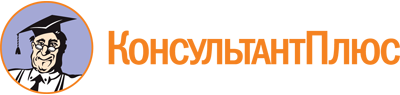 Решение Думы Уссурийского городского округа от 26.12.2013 N 846-НПА
(ред. от 28.06.2022)
"О Положении о порядке представления лицами, замещающими должности муниципальной службы в органах местного самоуправления Уссурийского городского округа сведений о своих расходах, а также о расходах своих супруги (супруга) и несовершеннолетних детей"
(принято Думой Уссурийского городского округа 26.12.2013)Документ предоставлен КонсультантПлюс

www.consultant.ru

Дата сохранения: 05.09.2022
 Список изменяющих документов(в ред. Решений Думы Уссурийского городского округаот 31.03.2014 N 890-НПА, от 27.06.2014 N 938-НПА,от 09.12.2014 N 71-НПА, от 27.01.2015 N 115-НПА,от 31.03.2015 N 139-НПА, от 27.10.2015 N 281-НПА,от 22.12.2015 N 326-НПА, от 29.03.2016 N 391-НПА,от 28.06.2016 N 438-НПА, от 20.12.2016 N 536-НПА,от 25.04.2017 N 591-НПА, от 30.05.2017 N 611-НПА,от 29.10.2019 N 81-НПА, от 24.02.2021 N 358-НПА,от 28.06.2022 N 677-НПА)Список изменяющих документов(в ред. Решений Думы Уссурийского городского округаот 31.03.2014 N 890-НПА, от 27.06.2014 N 938-НПА,от 09.12.2014 N 71-НПА, от 27.01.2015 N 115-НПА,от 31.03.2015 N 139-НПА, от 27.10.2015 N 281-НПА,от 22.12.2015 N 326-НПА, от 29.03.2016 N 391-НПА,от 28.06.2016 N 438-НПА, от 20.12.2016 N 536-НПА,от 25.04.2017 N 591-НПА, от 30.05.2017 N 611-НПА,от 29.10.2019 N 81-НПА, от 24.02.2021 N 358-НПА,от 28.06.2022 N 677-НПА)